KEY FACTS AND CONCEPTS5A VECTORS IN SPACEThe position vector of  from  where  is 
.The magnitude or length of the vector  is
.Two vectors are equal if they have the same magnitude and direction.  If  and , then
.5B OPERATIONS WITH VECTORS IN SPACEOperations with vectors: for any scalar 5C VECTOR ALGEBRAProperties of vectors:	{commutative property}	{associative property}	{additive identity}	{additive inverse}	{distributive property} where  is parallel to 	{triangle inequality}5D THE VECTOR BETWEEN TWO POINTSIf  and  are two points in space then the position vector of  relative to  is
.Distance .5E PARALLELISMIf  is parallel to , then there exists a scalar  such that 
.If  for some scalar , then  is parallel to , and .The unit vector (length 1 unit) in the direction of  is ., , and  are collinear if  for some scalar .5F THE SCALAR PRODUCT OF TWO VECTORSIf  and , the scalar product of  and  is defined as .Properties:5G THE ANGLE BETWEEN TWO VECTORSThe angle  between two vectors  and  can be found using
.For non-zero vectors  and :
 and  are perpendicular. and  are non-zero parallel vectors.5H PROOF USING VECTOR GEOMETRY5I THE VECTOR PRODUCT OF TWO VECTORSIf  and , the vector product of  and  is defined as .Properties: is a vector which is perpendicular to both  and  for all  for all  and The direction of  is determined by the right hand ruleThe length of  is  where  is the angle between  and If  is a unit vector in the direction of  then For non-zero  and ,  is parallel to  is called the scalar triple productKEY FACTS AND CONCEPTS6A AREA 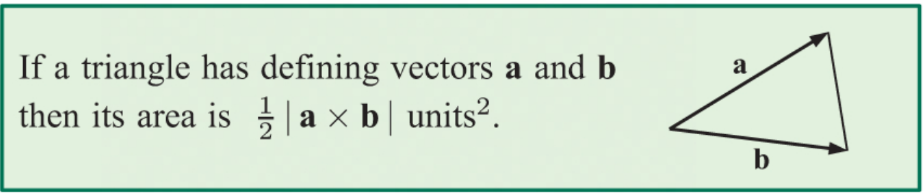 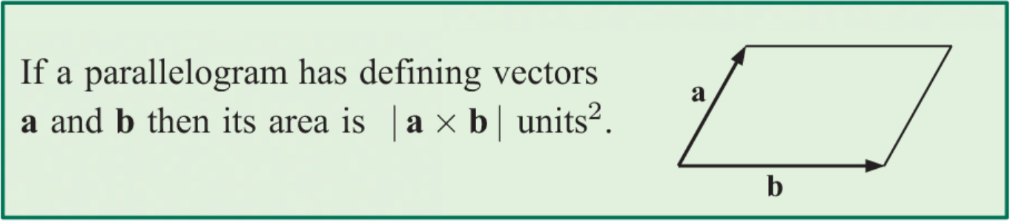 6B LINES IN 2 AND 3 DIMENSIONSIf a straight line passes through the point with position vector
 and has direction vector  then:Its vector equation is Its parametric equations are Its Cartesian equations are 6C THE ANGLE BETWEEN TWO LINESThe acute angle between two lines with direction vectors  and  is
The two lines are parallel if  for some scalar The two lines are perpendicular if 6D CONSTANT VELOCITY PROBLEMS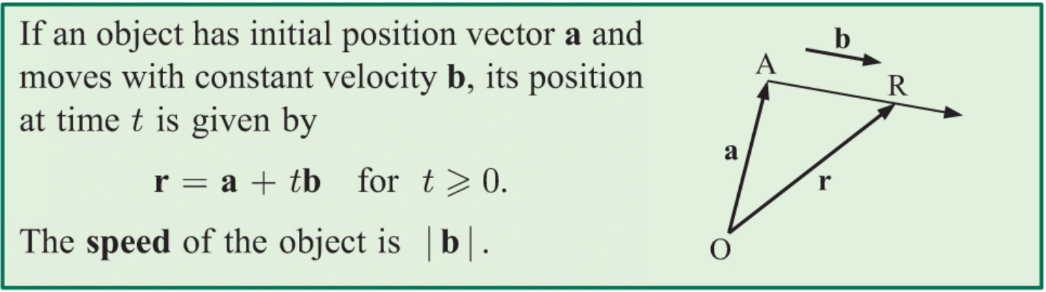 6E THE SHORTEST DISTANCE FROM A POINT TO A LINEYou can find the shortest distance from the point with position vector  to the line with equation  using the following method:Find the value of  which solves Substitute this value of  into the equation of the line to find the coordinates of the point on the line, , which is closest to Calculate 6F INTERSECTING LINESVector equations of two intersecting lines can be solved simultaneously to find the point where the lines meet.6G RELATIONSHIPS BETWEEN LINES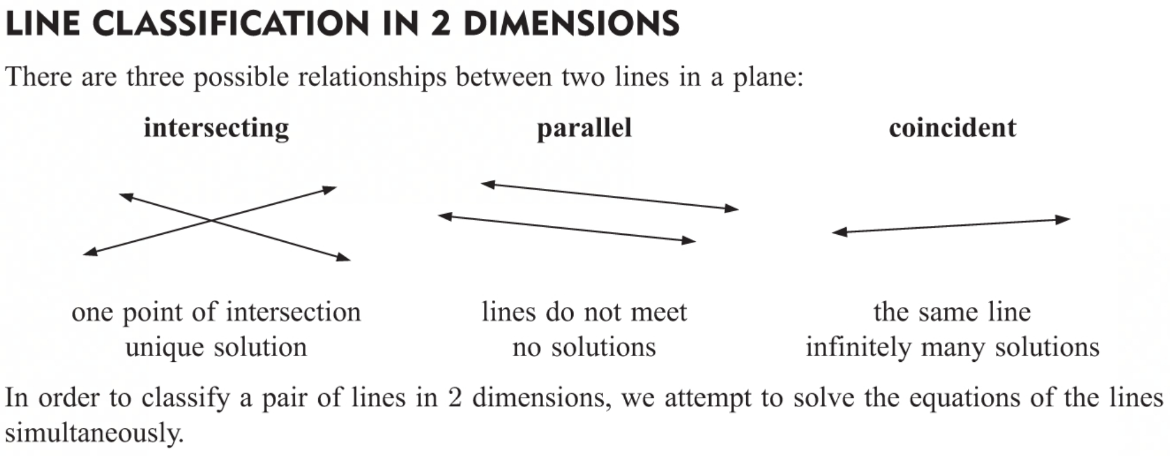 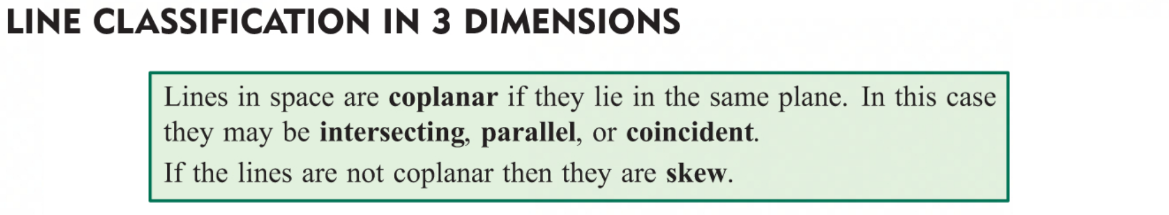 To find the shortest distance between parallel lines, choose any point on one of the lines and find the shortest distance to the other line using the method outlined in section 6E above.To find the shortest distance between skew lines follow this method:We need to find two points  and , one on each line, so that  is perpendicular to both skew lines.  So, if the direction vectors of the lines are  and  respectively, then Write  in terms of the parameters for the two lines, then use  to write a set of three equations in three unknowns.  Solve these simultaneously to find the points  and The shortest distance between the lines is 6H PLANES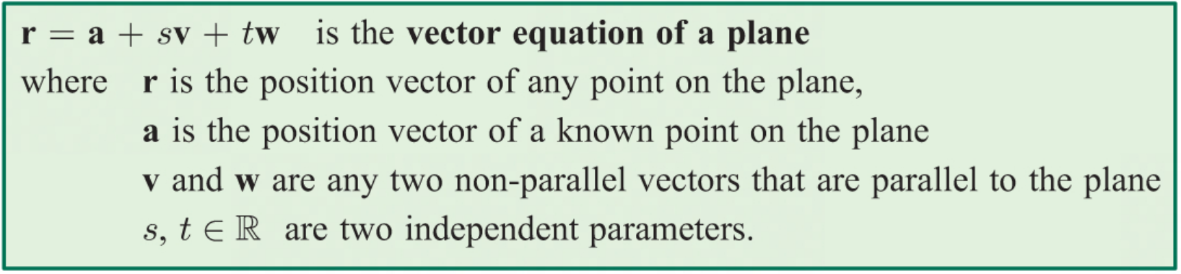 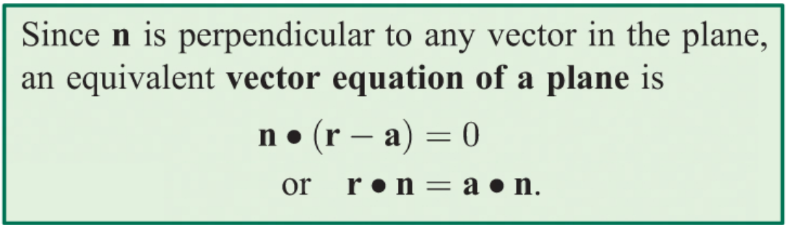 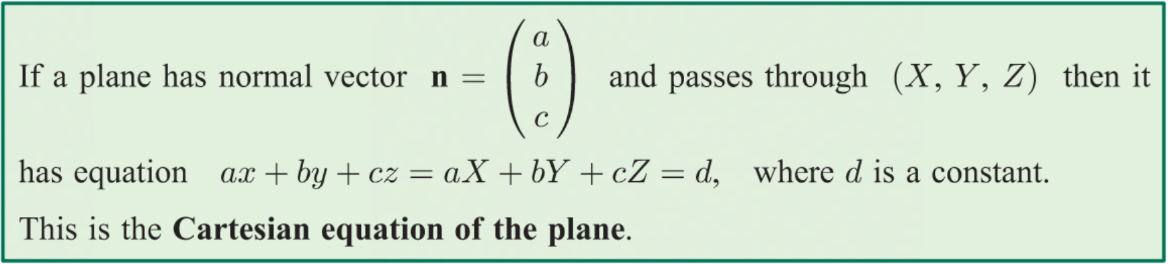 The distance from a point  to a plane  is 6I ANGLES IN SPACEThe acute angle, , between a line with direction vector,  and a plane with normal vector, , is The acute angle, , between two planes with normal vectors,  and  is 6J SOLVING 3 × 3 LINEAR SYSTEMSWrite the system in augmented matrix form Use row operations to reduce it to echelon form 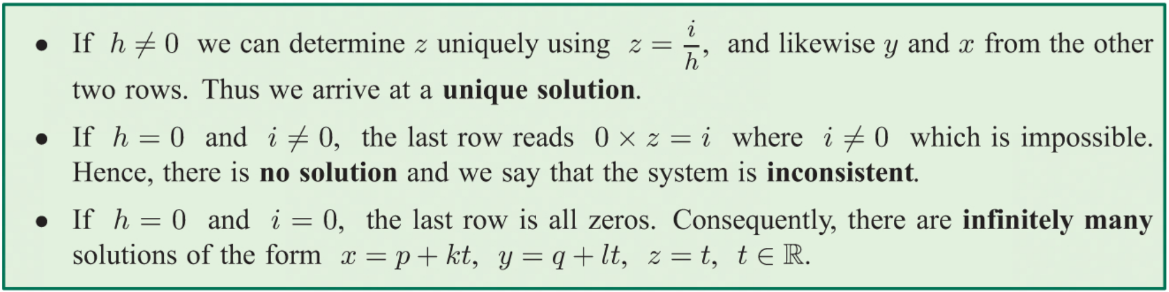 6K INTERSECTING PLANES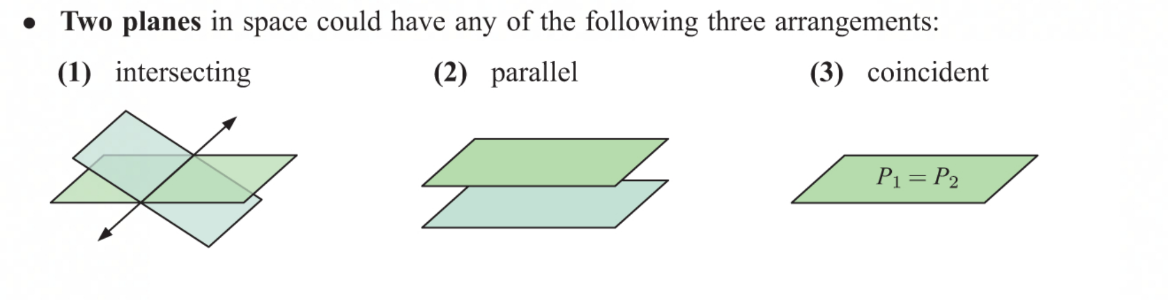 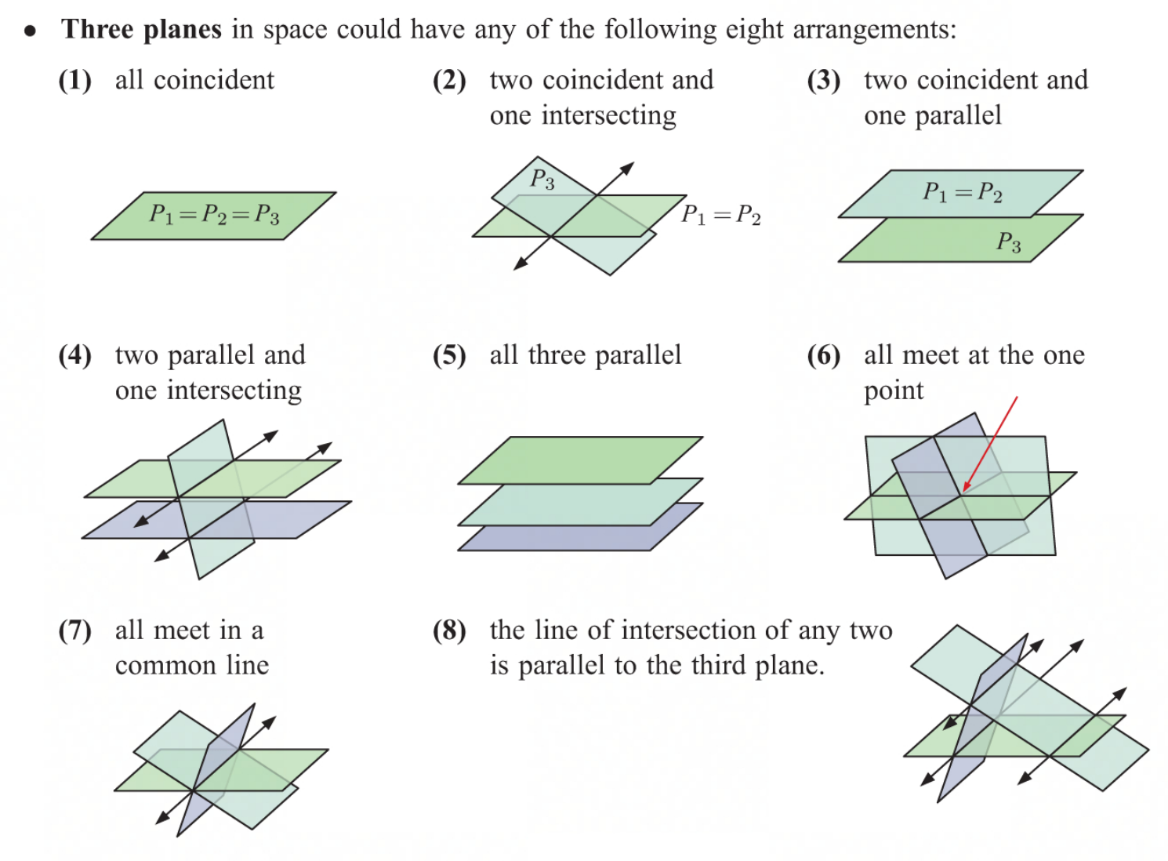 VECTORSVECTOR APPLICATIONS